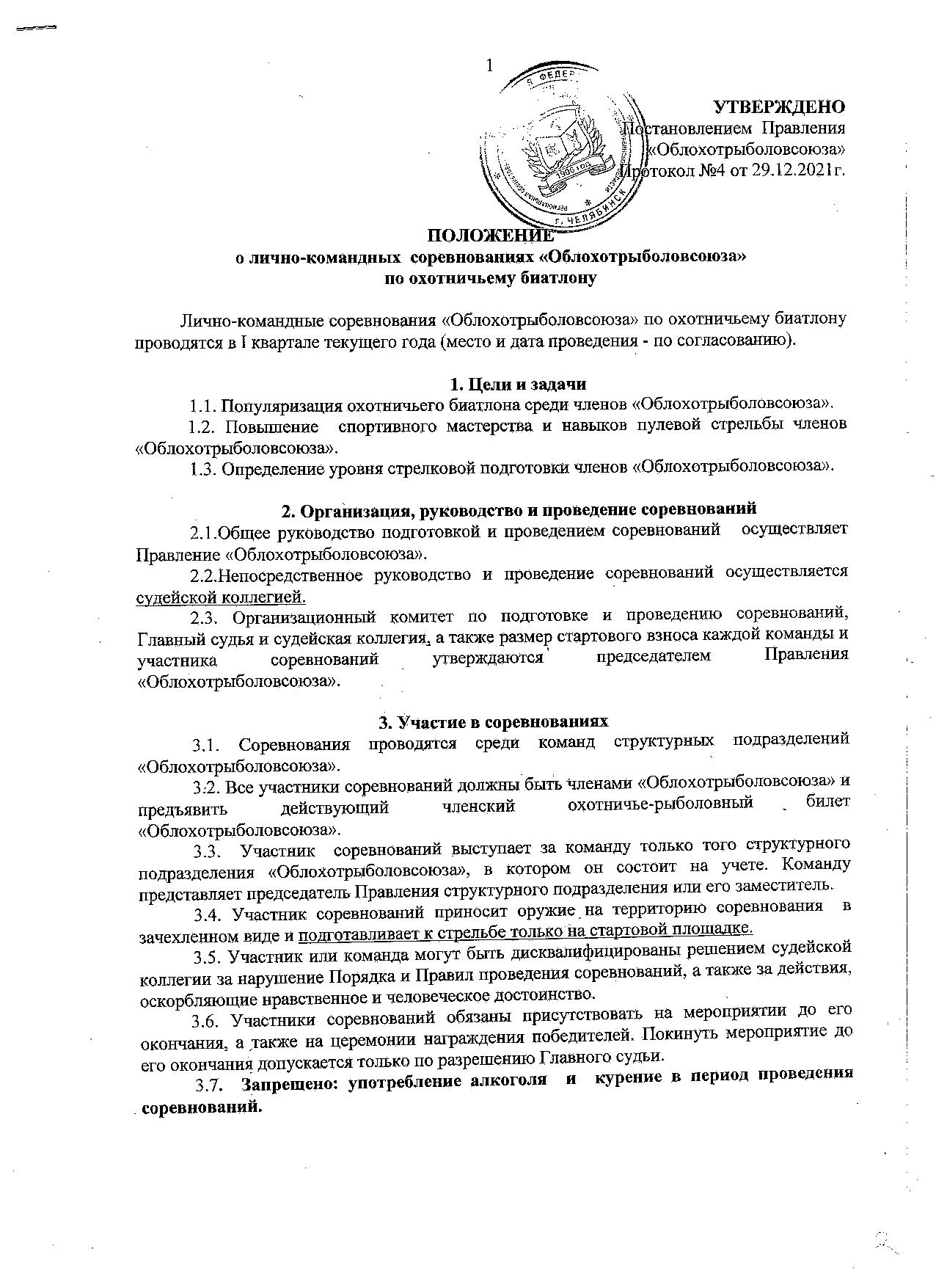 Программа соревнований,определение победителей и награждение4.1. В соревнованиях участвуют только полные команды (из трех человек). 4.2. Все участники бегут в маскировочных халатах (комбинезонах) на охотничьих лыжах, шириной не менее 15см с мягким креплением, без лыжных палок, 2 круга по . 	4.3. Стрельба ведется после первого круга из положения «стоя»,  из личного гладкоствольного оружия пулевыми патронами, одиночными выстрелами. 4.4. Патроны  заряжаются по одному, независимо от системы и модели ружья (одноствольное, двуствольное, полуавтоматическое). Стрельба ведется с расстояния  по силуэту «кабан». 4.5. В случае промахов, участнику начисляются штрафные баллы (2 минуты за промах по силуэту «кабан» к основному времени прохождения дистанции). 4.6. В случае одинакового времени прохождения дистанции, лучшим признается участник, показавший лучший результат стрельбы.4.7. Команды, занявшие 1, 2 и 3 места, награждаются кубками,дипломами соответствующих степеней, а также медалями (каждый член команды) и  льготными сертификатами на осенне-зимний сезон охоты в текущем году (1 место -  косуля-взрослое животное; 2 место  - косуля-сеголеток, а также заяц, лисица, енотовидная собака (каждый член команды); 3 место - косуля –сеголеток). Участники соревнований делятся на две возрастные категории: от 18 до 64 лет (командный и личный зачет).от 65 лет и старше (личный зачет). Участники,  занявшие 1, 2 и 3 места в личном зачете (по возрастным категориям от 18  до 64 лет и от 65 лет и старше) награждаются дипломами, медалями,  ценными призами, льготными сертификатами на осенне-зимний сезон охоты в текущем  году (заяц, лисица, енотовидная собака).Дополнительно могут устанавливаться призы спонсорами и другимиорганизациями.В случае одинаковых результатов прохождения дистанции и стрельбы, решение по определению победителей, занявших 1, 2 и 3 места (в командном или в личном зачете), принимает Главный судья и судейская коллегия.5.Финансовые расходы5.1. Расходы, связанные с проведением соревнований, производятся за счет средств «Облохотрыболовсоюза», структурных подразделений «Облохотрыболовсоюза» - участников соревнований, спонсорских и других поступлений.	5.2. Расходы, связанные с участием команд в соревнованиях (проезд до места соревнований, проживание, питание) несут командирующие организации. 5.3. Участники, участвующие только в личном зачете и команды соревнований уплачивают стартовый взнос при регистрации (или заблаговременно перечислением за 2 недели до соревнований). 5.4.  Участнику или  команде, зарегистрированным  в  установленном  порядке  и отказавшимся  от участия в соревнованиях по различным причинам, а также дисквалифицированным решением судейской коллегии, стартовый взнос не возвращается.5.5.	 «Облохотрыболовсоюз» несет расходы, связанные с организацией соревнований: работа судей, медицинский персонал, канцелярские расходы, реклама, приобретение призов, оборудование места соревнований.5.6. Участники соревнований используют лично принадлежащие им боеприпасы (пулевые патроны) и приобретают их самостоятельно. 6. Заявки на участие и порядок прибытия участников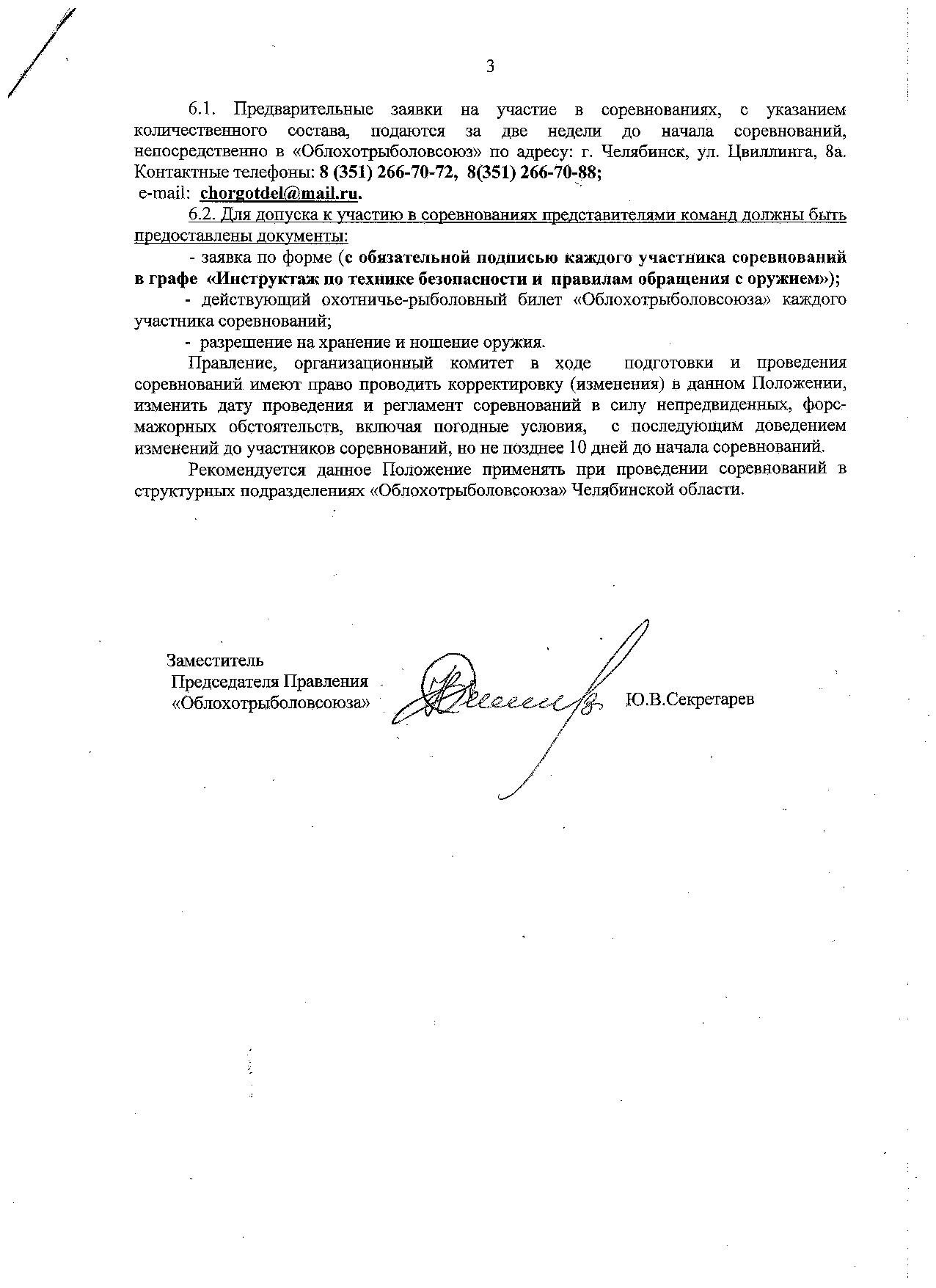 